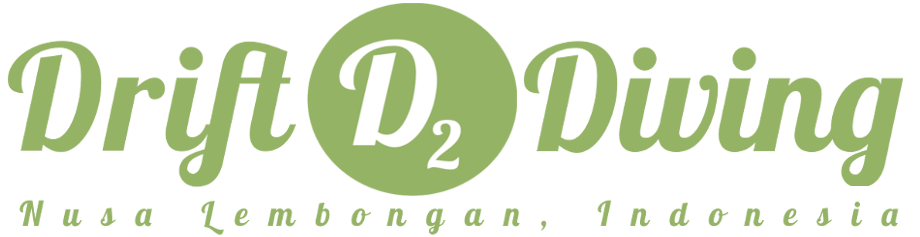 FUN DIVES*									     IDR2 Fun Dives in one trip							   900.000 1 Fun Dive									   600.0008 Fun Dives or more in 2 FD per trip 				     10% discount	Scuba Review								+ 300.000DISCOVERY SCUBA DIVING									1 dive								 		  950.0002 dives 									1.200.000ADVENTURES IN DIVING								1 Adventure in Diving + 1 Fun Dive					 1.200.000COURSES									Open Water Course (3-4 days)						4.900.000Advanced Open Water Course (2-3 days)				4.000.000Emergency First Response Course (1 day)				2.500.000Rescue Course (3-4 days)							4.900.000SNORKELING									Snorkelling trip 								   250.000DIVER LOG BOOK								   100.000TANK BANGER								   150.000*All prices include all the gear and lunch, coffee, tea and water on the boat. Except for one dive trip is NOT included lunch, coffee and tea.**We charge 200.000 rupiahs EXTRA per person to go to MANTA POINT and SAMPALAN!!!